   REVISTA BRASILEÑA DE 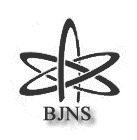 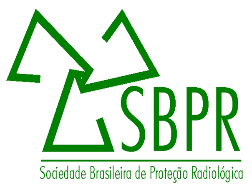                       CIENCIAS DE LA RADIACIÓN 	   XX (XXXX) XX-XXEl título del artículo debe ser conciso e informativo; use Times New Roman, negritas, 20 pt, interlineado 1.5, centrado; solo ponga en mayúsculas la primera letra de la primera palabraApellidoa X.Y., Apellidoa X.Y., Apellidoa X.Y.a Afiliación de los autores/Institución/Departamento, Código postal, Ciudad, Estado, Paísdirección de correo electrónico del autor que manejará la correspondencia @xxxx.xxxAutor et al.  ● Braz. J. Rad. Sci. ● 20xxINTRODuCción La introducción debe explicar claramente los contenidos del artículo. Debe especificar los objetivos y las hipótesis a analizar. La primera línea de cada párrafo debe empezar a 0.63 cm del margen izquierdo, como se muestra en esta plantilla. Deje una línea en blanco antes y después de cada nivel de título. En el primer nivel, los títulos deben identificarse con numerales arábicos. Debe utilizarse fuente Times New Roman, 14pt, negritas y mayúsculas. El formato del manuscrito debe tener las siguientes características: tamaño de hoja A4 (212 x 297 mm), márgenes de 2cm (a la derecha y a la izquierda) y 4cm (partes superior e inferior); interlineado 1,5 y fuente Times New Roman, 12pt. Todos los párrafos deben estar justificados. Los autores deben revisar y aprobar la versión final del manuscrito y asumir colectivamente cualquier responsabilidad por el artículo enviado y publicado. El tamaño de los archivos digitales finales no debe ser mayor que 8MB. La extensión recomendada de los artículos es de 4 a 18 páginas. mÉtodos y materialesLos autores deberán describir los materiales, los datos extraídos de experimentos y protocolos asociados en detalle de modo que sea posible para otros investigadores replicar el estudio. Para unidades y símbolos debe usarse el Sistema Internacional de Unidades (SI).Las abreviaturas y acrónimos deben quedar definidos desde la primera vez en que son usados en el cuerpo del texto, aun cuando hayan sido usados en el resumen. Título 2Deje una línea en blanco antes del segundo nivel de títulos. Deje 3pt de espacio después del segundo nivel de títulos. Los títulos de segundo nivel deben quedar enumerados con numerales arábicos. Debe usarse el tipo de letra Times New Roman, 12pt en negritas. Solo la primera letra de la primera palabra debe ir en mayúsculas. Evite usar más de dos niveles de títulos. resultados y discusión Los resultados y la discusión pueden aparecer en una misma sección o separados en dos secciones. Como indica el encabezado, los autores deben presentar los resultados de su estudio y discutirlos. Las figuras deben justificarse al centro de la página, como se muestra debajo, en la Figura 1. Coloque títulos debajo de cada una de las figuras. Use tipo de letra Times New Roman, 12pt, cursivas e interlineado simple para ello. En caso de que corresponda, indique la fuente de la que se ha tomado cada figura. Las figuras que se inserten en el documento deben estar en formato JPG o PNG y en resolución lo suficientemente alta para que pueda verse con facilidad en una pantalla normal de computadora. No obstante, tenga en cuenta que mientras más grande sea la resolución, mayor será el tamaño del archivo digital. 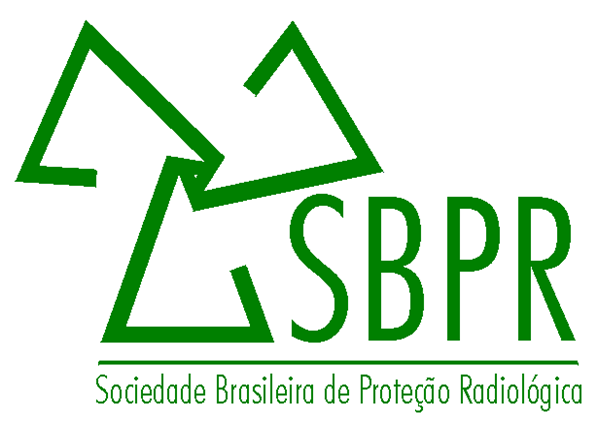 Figura 1: Brazilian Society on Radiation Protection. Fuente: Sitio web de SBPR Las tablas deben presentarse como se muestra en el ejemplo siguiente (Tabla1). Note que no hay líneas verticales en esta tabla. Use tipo de letra Times New Roman, 12 pt, interlineado simple y centre el texto (tanto palabras como números) dentro de las columnas. Los encabezados de las columnas deben aparecer con tipo de letra Times New Roman, 12 pt, negritas, interlineado simple y justificados al centro. Use para los identificadores de las filas Times New Roman, 12 pt, negritas (opcional) e interlineado simple. Alinee el texto a la izquierda. Tabla 1: Las tablas se enumeran con números romanosDebe hacerse referencia a cada tabla y figura antes de que estas aparezcan en el texto. El título de la tabla debe reflejar su contenido de manera concisa y clara. Evite usar tablas con poca información si esta puede explicarse en el texto del artículo. Las ecuaciones deben aparecer centradas y enumeradas en secuencias, como se muestra en el ejemplo siguiente:                   Y = a.x + b 	                                            	   (1)CONCLUSIONesLas conclusiones deben incluir los puntos fundamentales del artículo, reflejando el problema identificado y los objetivos. Las conclusiones deben también resumir las consecuencias de los resultados encontrados y sugerir futuras rutas de investigación. AgradecimientosEsta sección es opcional y no necesita ser enumerada. Los agradecimientos deben aparecer después de las secciones enumeradas. Pueden incluir los nombres de individuos e instituciones que han contribuido en algún aspecto técnico con el artículo. BJRS/SBPR recomienda especialmente a los autores incluir los nombres de los sponsors del estudio, las fuentes de financiamiento y los códigos del proyecto. No se permitirán referencias a miembros de la familia, instituciones políticas o religiosas.REFERENCiasLas referencias deben mencionarse en el texto en secuencias de números arábicos entre corchetes, ej., “Las diseminaciones de dosis usando isótopos radiactivos han sido anteriormente descritas [1]…”. Si se cita más de una fuente, estas deben aparecer separadas por comas. Por ejemplo: “(…) existen más ejemplos de cantidades radiológicas [2,4]”. En el caso de una secuencia de referencias debe usarse el rango: “de acuerdo con las referencias ofrecidas [1-6]”. El término “et al.” puede usarse cuando se citan en el texto fuentes con más de tres autores. Por ejemplo: “(…) de acuerdo con Souza et al. Pueden esperarse cambios en los cromosomas [7]”. La sección de referencias no se enumera. La lista de referencias debe enumerarse consecutivamente en el mismo orden en que han sido mencionadas en el artículo. Por favor, siga el formato standard sugerido en esta plantilla para cada tipo de referencia como se muestra en la lista siguiente: MARINELLI, L.; QUIMBY, E.; HINE, G. Dosage determination with radioactive isotopes II, practical considerations in therapy and protection. Am J Roent Radium Ther, v. 59, p. 260-280, 1948.CEMBER, H. Introduction to health physics, 3rd ed. New York: MCGraw-Hill, 1996. BUSHONG, S. C. Health physics. In: BUSHONG, S. C. Radiologic science for technologists: physics, biology and protection, 6th ed., St.Louis: Mosby, 1997. p. 430-493.ICRU - International Commission on Radiation Units and Measurements. Fundamental quantities and units for ionizing radiation. ICRU Report 60, Bethesda: ICRU, 1998. 24p.RASBAND, W. S. ImageJ, U. S. National Institutes of Health. Bethesda, Maryland, USA. 2011. Available at: <http://imagej.nih.gov/ij/>. Last accessed: 10 Sept. 2012.SOUZA P. L. G.; BRANDÃO J. O.; CALIXTO M. S.; MENDES M. E.; SANTOS J. Â. DE L.; SANTOS N.; VILELA E. C.; LIMA F. F. Rate verification of chromosome alterations in human blood irradiated by neutron-gamma mixed field, In: INTERNATIONAL NUCLEAR ATLANTIC CONFERENCE, 2011, Belo Horizonte. Annals… Belo Horizonte: Comissão Nacional de Energia Nuclear, 2011. p. 24-32.RESUMENEstas son instrucciones para preparar un artículo para BJCR. Escriba aquí el texto de su resumen en español. Los resúmenes no deben exceder las 250 palabras en un formato de un párrafo.   Use Times New Roman, 10 pt, negritas, interlineado 1.5. El párrafo debe estar justificado. Por favor, incluya una lista de 3 a 5 palabras clave, separadas por coma, de acuerdo con las recomendaciones de DeCS (http://decs.bvs.br/). Palabras clave: palabra clave 1, palabra clave 2, palabra clave 3.Encabezado de las columnasEncabezado de las columnasEncabezado de las columnasSubtítulo/ParámetroEncabezado columna 1Encabezado columna 2Encabezado columna 3Identificador fila 1XXXXXXXXXIdentificador fila 2XXXXXXXXXIdentificador fila 3XXXXXXXXXIdentificador fila 4XXXXXXXXX